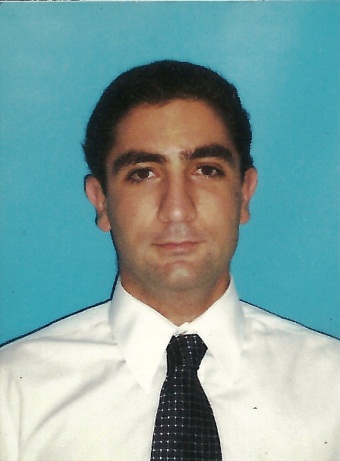 Apellido: Resio 					Nombre: Nicolás PabloSexo: Masculino					edad: 37IDIOMA:Inglés: fluido y Técnico.Italiano.A – TÍTULOS UNIVERSITARIOS. 2006 - MÉDICO, otorgado por Facultad de Medicina de la Universidad de Buenos Aires – Argentina. (UBA).   Promedio: 9.20. MN: 122006,  MPRN: 6295 MPN: 7003DIPLOMA DE HONOR entregado por la Facultad de medicina. UBARESIDENCIA COMPLETA DE CIRUGÍA GENERAL DEL HOSPITAL ITALIANO DE BUENOS AIRES, (2007 – 2011) JEFE DE RESIDENTES DE CIRUGIA GENERAL DEL HOSPITAL ITALIANO DE BUENOS AIRES (2011 – 2012) .ESPECIALISTA EN CIRUGIA GENERAL (UBA)ESPECIALISTA EN CIRUGIA GENERAL OTORGADO POR EL HOSPITAL ITALIANO DE BUENOS AIRESESPECIALISTA EN CIRUGIA LAPAROSCOPICA (UBA).MÉDICO ESPECIALISTA EN CIRUGIA GENERAL otorgado por la Asociacion Argentina de Cirugia el 27 se Septiembre de 2013. Presidente: Dr. Norberto MezzadriMiembro de la Asociacion Argentina de Cirugía (MAAC) 2013.Miembro de la International Hepato-Pancreato-Biliary Association (IHPBA)Miembro de la Americas Hepato-Pancreato-Biliary Association (AHPBA)ESPECIALISTA CIRUGIA HEPATOBILIOPANCREATICA – TRASPLANTE HEPATICO. Hospital Italiano de Buenos Aires. Director: Prof Dr. Eduardo de Santibañes. (2012 – 2014). ESPECIALISTA CIRUGIA GENERAL DE RIO NEGRO. MP 1702B – ANTECEDENTES DOCENTES E INDOLE DE LAS TAREAS DESARROLLADAS2015 y en ActividadDOCENTE AYP3 AD HONOREM. Facultad de ciencias medicas. Universidad del Comahue.Resolucion 0130.2010 - 2015.JEFE DE TRABAJOS PRACTICOS  honorario 1° cátedra de Anatomía Humana (Prof. Dra. Valeria Forlizzi), Universidad de Buenos Aires.Instructor A.C.L.S (Advanced Cardiac Life Support), American Heart Association (AHA): Fundación Cardiológica Argentina (FCA). Instructor A.C.L.S (Advanced Cardiac Life Support), Hospital Italiano de Buenos Aires.Instructor B.L.S (Basic Life Support), (AHA),  Hospital Italiano de Buenos Aires Instructor  “CURSO DE NUDOS Y SUTURAS POR VIA LAPAROSCOPICA”, Hospital Italiano de Buenos Aires; Director del Curso: Dr. Juan Pekolj – Dr. Martin Palavecino. 2010 Y en actividad. 2009 - 2011Instructor A.T.L.S (advanced Trauma Life Support), Hospital Italiano de Buenos Aires.2007 - 2010AYUDANTE DE ANATOMIA HUMANA DE 1a honorario, 1ª cátedra de anatomía humana (Prof. Dra. Valeria Forlizzi), Universidad de buenos aires.2001 - 2007AYUDANTE DE ANATOMIA HUMANA de 2ª rentado, 1ª cátedra de anatomía humana (Prof. Dr. Horacio A. Conesa), Universidad de buenos aires.2002 – 2004DOCENTE DEL DE ANATOMIA MÉDICA Y ODONTOLOGICA DEL INSTITUTO BIOMEDICO2002 – 2003INTEGRANTE DEL GRUPO DE DISECION DE MATERIAL CADAVERICO dirigido por la Docente Dra. A. Vives, 1a cátedra de anatomía humana, Universidad de Buenos Aires.2001AYUDANTE DE ANATOMIA HUMANA para enfermería y podología, carreras conexas, 1ª cátedra de anatomía humana (Prof. Dr., Horacio A. Conesa),  Universidad de buenos Aires.C – ANTECEDENTES CIENTIFICOS, CONSIGNANDO LAS PUBLICACIONES U OTROS RELACIONADOS CON LA ESPECIALIDAD.Co autor del Libro “ Cirugía, Bases Clínicas y Terapéuticas, 2º ed. Jorge Defelitto , Alberto H Cariello. 2012Co autor del libro “COMPLICACIONES DE LA CIRUGÍA ABDOMINAL” COMO MANEJARLAS. Autor Dr. Juan Pekolj, Dra Victoria Ardiles y Dr Sung Ho. Hyon. 2014Laparoscopic management of common bile duct stones, A: Dietrich, F. Alvarez, N.Resio, O.Mazza, J. Pekolj, E. de Santibañes, R. Sanchez Claria, M. de Santibañes. Journal of the Society of Laparoendoscopic Surgeons. 2013.Capitulo del libro “Liver Hydatidosis”: Difficult surgical situations in liver hydatidosis. Editor: Dr. JM RamiaPremio en el congreso 2012. Radiological Society of North America (RSNA) por el trabajo. Normal and Abnormal Imaging Findings Following Partial Hepatectomy: What the Radiologist Needs to Know.Surgical resection with curative intent of hilar cholangiocarcinoma. Our experience.Acta Gastroenterol Latinoam. 2012 Dec;42(4):291-300.Libro: “MANEJO DEL ABDOMEN AGUDO”. Residentes de Cirugía General Hospital Italiano de Buenos Aires. Ed. Hospital Italiano 2010.LESIÓN POR ISQUEMIA REPERFUSIÓN HEPÁTICA EN UN MODELO EXPERIMENTAL DE OCLUSIÓN VASCULAR EN RATÓN: Rol de los toll-like receptor (TLR). Servicio de cirugía general, servicio de anestesia y medicina experimental. Hospital italiano de Buenos Aires. LIV Reunión Científica Anual de la Sociedad Argentina de Investigación Clínica. Mar del Plata – 2009Premio “Dr José Usubiaga” por “estudio de la lesion por isquemia/reperfusion hepatica en un modelo experimental: Funcion de los receptores Toll-like (TLR) estudio prospectivo y controlado. 39º Congreso Argentino de Anestesiología 2010.D – CURSOS DE ESPECIALIZACION SEGUIDOS, CONFERENCIAS Y TRABAJOS DE INVESTIGACION REALIZADOS SEAN ELLOS EDITOS O INEDITOS.2017DISERTANTE. JORNADAS MULTIDISCIPLINARIAS EN ACTUALIZACION DE DIAGNOSTICO Y TRATAMIENTO DE LOS TUMORES HEPATOBILIOPANCREATICOS. Viedma. Rio Negro. 14-15 Diciembre DISERTANTE. 9º CURSO INTERNACIONAL DE CIRUGIA HPB. HTAL ITALIANO. COMPLEJO LA PLAZADISERTANTE. HEPATECTOMIAS LAPAROSCOPICAS. III Jornadas provinciales de Instrumentacion Quirurgica. Rio Negro 25 – 26 Agosto. 2017ADVANCED COURSE IN HEPATOBILIARY AND PANCREATIC SURGERY. BARRETOS. BRASIL. CURSO IRCADXX JORNADAS DE OTOÑO DE LA AAC. Villa La Angostura. 2017DISERTANTE. RESOLUCION DE LA LESION QUIRURGICA DE LA VIA BILIAR, xxx congreso argentino de la aamrcg. villa la angostura 2017VII JORNADAS ONCOLOGICAS HOSPITALARIAS, 1º ATENEO FEDERAL MULTIDISCIPLINARIO DE CIRUGIA ONCOLOGICA DE LA AAC. ABRIL 2017. NEUQUEN201687º Congreso Argentino de Cirugía, Buenos Aires, Asociación Argentina de Cirugía.Curso internacional de enfermedades pancreaticas del Hospital Italiano. Complejo la Plaza. Directo: Dr. Oscar Mazza.IHPBA 2016 SAO PAULO. CONGRESO MUNDIAL DE CIRUGIA HPB. PRES. P.JAGANNATH.DISERTANTE. IHPBA 2016 SAO PAULO. CONGRESO MUNDIAL DE CIRUGIA HPB. PANCREAS SPARING. LAPAROSCOPIC DUODENECTOMY. PRES. P.JAGANNATH.QUISTE DE COLEDOCO. TODANI II – RESOLUCIÓN LAPAROSCOPICA. 87º Congreso Argentino de Cirugía. Sheraton Hotel. Bs As.QUISTE SIMPLE PRIMARIO DE BAZO – RESOLUCIÓN LAPAROSCOPICA. 87º Congreso Argentino de Cirugía. Sheraton Hotel. Bs As.ILEO BILIAR CON FISTULA COLECISTODUODENAL TRATAMIENTO LAPAROSCOPICO CON STAPLER. 87º Congreso Argentino de Cirugía. Sheraton Hotel. Bs As.COMENTADOR. Sesion de videos duodenoparectectomia laparoscopicas. 87º Congreso Argentino de Cirugía. Sheraton Hotel. Bs As.CURSO INTERNACIONAL DE CIRUGIA HEPATOBILIOPANCREATICA. 87º Congreso Argentino de Cirugía. Sheraton Hotel. Bs As.201586º Congreso Argentino de Cirugía, Buenos Aires, Asociación Argentina de Cirugía.X Jornadas FOPA. VI Jornadas Oncologicas Hospitalarias. Cancer de Pancreas. Neuquen. Presidente. Dra. MickiewiczDIRECTOR / COORDINADOR 2º JORNADAS PATAGONICAS DE CIRUGIA HEPATOBILIOPANCREATICA. General Roca. Rio Negro- 30 Octubre. Invitado especial Dr. Juan Pekolj. pres. Dr Carlos Pochat.CURSO INTERNACIONAL DE CIRUGIA HEPATOBILIOPANCREATICA. 86º Congreso Argentino de Cirugía. Sheraton Hotel. Bs As.INSTRUCTOR DEL CURSO PRE CONGRESO “INTERVENCIONISMO PERCUTANEO” Congreso 86º Argentino de Cirugía. Sheraton Hotel. Bs As.INSTRUCTOR DEL CURSO PRE CONGRESO “NUDOS Y SUTURAS POR VIA LAPAROSCOPICA. 86º Congreso Argentino de Cirugía. Sheraton Hotel. Bs As. DISERTANTE. 1º congreso patagonico de instrumentadoras quirurgicas. “HEPATECTOMÍAS LAPAROSCOPICAS. CaviahueDISERTANTE.  CURSO PRE CONGRESO “NUDOS Y SUTURAS POR VIA LAPAROSCOPICA. Tema “Sesión de videos de suturas intracorporeas y extracorporeas”.COMENTADOR. Sesión de temas libres y videos “PROCEDIMIENTOS PERCUTANEOS II”“PANCREATITIS CRONICA POR PANCREAS DIVISUM, CIRUGÍA DE PARTIGTON – ROCHELLE” 86º Congreso Argentino de Cirugía. Sheraton Hotel. Bs As.“ABORDAJE LAPAROSCOPICO EN LITIASIS INTRA Y EXTRAHEPATICA. 86º Congreso Argentino de Cirugía. Sheraton Hotel. Bs As.“SINDROME DE FOSA ILIACA DERECHA NO APENDICULAR. TRATAMIENTO LAPAROSCOPICO. 86º Congreso Argentino de Cirugía. Sheraton Hotel. Bs As.DISERTANTE. HEPATECTOMIAS LAPAROSCOPICAS. Primera jornada Patagonica para instrumentadoras quirurgicas. AADI Filia Neuquen. Asociacion Argentina de instrumentadoras.  Noviembre. Presidente: Inst. Daniela Moreno2014IIº Congreso Argentino y latinoamericano de ciruía hepato-pancreato-biliar. HPB 2014. 28 – 30 Abril. Presidente: Dr. Javier Lendoire. Sheraton Hotel. Bs As.85º Congreso Argentino de Cirugía, Buenos Aires, Asociación Argentina de Cirugía.DIRECTOR / COORDINADOR 1º JORNADAS PATAGONICAS DE CIRUGIA HEPATOBILIOPANCREATICA. General Roca. Rio Negro- 24-25 octubre. Invitado especial Dr. Eduardo de Santibañes. pres. Dr Carlos PochatPANELISTA. CURSO DE PRE CONGRESO DE NUDOS Y SUTURAS LAPAROSCOPICAS. 85º Congreso Argentino de Cirugía. Sheraton Hotel. Bs As.PANELISTA. Sesión VIDEOS TERRORIFICOS. “IMPOSIBLE… HABIA QUEDADO TAN BIEN!!” 85º Congreso Argentino de Cirugía. Sheraton Hotel. Bs As.COMENTADOR. TEMAS LIBRES “CIRUGIA DE VESICULA II”. 85º Congreso Argentino de Cirugía. Sheraton Hotel. Bs As.INTEGRANTE. Mesa videodiscusion “exploración transcistica de la vía biliar” 85º Congreso Argentino de Cirugía. Sheraton Hotel. Bs As.INSTRUCTOR DEL CURSO PRE CONGRESO “INTERVENCIONISMO PERCUTANEO” 85º Congreso Argentino de Cirugía. Sheraton Hotel. Bs As.INSTRUCTOR DEL CURSO PRE CONGRESO “NUDOS Y SUTURAS POR VIA LAPAROSCOPICA. 85 º Congreso Argentino de Cirugía. Sheraton Hotel. Bs As.RESECCIONES LAPAROSCOPICAS SEGMENTO IVB. Sesión de Videos. 85º Congreso Argentino de Cirugía. Sheraton Hotel. Bs As.LITIASIS INTRAHEPATICA. TRATAMIENTO LAPAROSCOPICO. Sesión de Videos. 85º Congreso Argentino de Cirugía. Sheraton Hotel. Bs As.METASTASECTOMIA HEPATICA LAPAROSCOPICA EN SEGMENTOS POSTEROLATERALES. Sesión de Videos. 85º Congreso Argentino de Cirugía. Sheraton Hotel. Bs As.RESECCIÓN LAPAROSCOPICAS DE QUISTE DE COLEDOCO. Sesión de Videos. 85º Congreso Argentino de Cirugía. Sheraton Hotel. Bs As.RESECCION LAPAROSCOPICA DE QUISTE DE COLEDOCO. Trabajo cientifico. 2º Congreso Argentino y Latinomaericano de cirugía Hepato-Pancreato-Biliar.LITIASIS INTRAHEPATICA. TRATAMIENTO LAPAROSCOPICO. Trabajo cientifico.2º Congreso Argentino y Latinomaericano de cirugía Hepato-Pancreato-Biliar.TUMOR NEUROENDOCRINO. DUODENECTOMIA LAPAROSCOPICA. Trabajo cientifico2º Congreso Argentino y Latinomaericano de cirugía Hepato-Pancreato-Biliar. RESECCION HEPATICA ATIPICA PARA EL TRATAMIENTO DE LAS METASTASIS COLORRECTALES. Trabajo cientifico. 2º Congreso Argentino y Latinomaericano de cirugía Hepato-Pancreato-Biliar.LIGAMENTO ARCUATO MEDIO. TRATAMIENTO LAPAROSCOPICO. Trabajo cientifico.2º Congreso Argentino y Latinomaericano de cirugía Hepato-Pancreato-Biliar.201384º Congreso Argentino de Cirugía, Buenos Aires, Asociación Argentina de Cirugía, Presidente: Dr. Ricardo Torres.Secretario / organizador del 7 Curso internacional de cirugia hepato- bilio- pancreatica. 11-13 septiembre. Patologia prevalente en cirugía HPB: Manejos e innovaciones. Complejo La Plaza.Médico Especialista en cirugia general otrogado por la Asociacion Argentina de Cirugia el 27 se Septiembre de 2013. Presidente: Dr. Norberto MezzadriDisertante en el Curso Superior Universitario de Perfeccionamiento en Transplantología.Donante con criterio expandido. Hígado-Intestino. Dr. Felix Cantarovich.INTEGRANTE DE LA MESA DE VIDEODISCUSIÓN LATINOAMERICANAS DE “ ANASTOMOSIS BILIODIGESTIVAS POR VÍA LAPAROSCOPICA”. 84 congreso argentino de cirugía. Sheraton Hotel. Bs As.TRATAMIENTO QUIRURGICO DE ANEURISMA DE ARTERIA HEPATICA. Sesión de videos. 84º congreso argentino de cirugía. Sheraton Hotel. Bs As.TRATAMIENTO LAPAROSCÓPICO DEL PSEUDOQUISTE DE PANCREAS. Sesión videos. 84 congreso argentino de cirugía. Sheraton Hotel. Bs As.HEPATECTOMÍA INFERIOR (SEG. 3, 4, 5 Y 6) POR METÁSTASIS DE CANCER DE COLON. Sesión videos. 84 congreso argentino de cirugía. Sheraton Hotel. Bs As.HEPATECTOMÍA IZQUIERDA + RESECCIÓN DEL LOBULO CAUDADO CON MANIOBRA DE COLGADO. Sesión videos. 84 congreso argentino de cirugía. Sheraton Hotel. Bs As.20121ª Congreso Argentino y latinoamericano de cirugía hepato-pancreato-biliar (HPB). 28,29 y 30 de Marzo. Presidente: Dr Eduardo de Santibañes. Sheraton Hotel, Buenos Aires, Argentina83º Congreso Argentino de Cirugía, Buenos Aires, Asociación Argentina de Cirugía, Presidente: Dr.Luis Chiappetta Porras.¿LA COLOCACION DE UN DRENAJE BILIAR INTERNO ES UN PROCEDIMIENTO MEJOR, IGUAL O PEOR QUE LA COLOCACION DE UN DRENAJE BILIAR EXTERNO? sesion de temas libres. 83º congreso argentino de cirugía. Sheraton Hotel. Bs As.FISTULA COLECISTODUODENAL ASOCIADA A LITIASIS COLEDOCIANA: TRATAMIENTO LAPAROSCOPICO. secion de videos. 83º congreso argentino de cirugía. Sheraton Hotel. Bs As.RE PANCREATICOYEYUNOANASTOMOSIS EN PANCREATITIS DEL MUÑON. secion de videos. 83º congreso argentino de cirugía. Sheraton Hotel. Bs As.DUODENOPANCREATECTOMIA CEFALICA LAPAROSCOPICA PARA EL TRATAMIENTO DEL CANCER DE PANCREAS, secion de videos. 83º congreso argentino de cirugía. Sheraton Hotel. Bs As.SIMPOSIO INTERNACIONAL SOBRE TRASPLANTE HEPÁTICO. Academia Nacional de Medicina. 28 de Noviembre, Buenos Aires. Presidente: Dr. Eduardo de Santibañes201182° Congreso Argentino de Cirugía, Buenos Aires, Asociación Argentina de Cirugía, Presidente: Dr. Mezzadri.29º CURSO ANUAL DE COLOPROCTOLOGIA. Sociedad Argentina de Coloproctologia. Director: Dr Guillermo Ojea Quintana20109TH WORLD CONGRESS OF THE INTERNATIONAL HEPATO-PANCREATO-BILIARY ASSOCIATION (IHPBA), 18 -22 de Abril, Buenos Aires, Argentina50° Congreso cuyano de cirugía, San Juan, 13 y 14 de Mayo, Asociación Argentina de Cirugía. Presidente: Dr. Eduardo de Santibañes. X Jornadas Nacionales e internacionales de coloproctologia y II encuentro de residentes de coloproctologia, Hospital Británico, Buenos Aires 28 – 30 de Abril, Presidente: Dr. Mario Salomon.81° Congreso Argentino de Cirugía, Buenos Aires, Asociación Argentina de Cirugía, Presidente: Dr. Octavia Gil.MANEJO DEL TUMOR DE KLATSKIN. EXPERIENCIA DEL HOSPITAL ITALIANO. 81º congreso argentino de cirugía. Sheraton Hotel. Bs As.IV CURSO INTERNACIONAL de cirugía colorrectoanal, 9 y 10 de Septiembre, Paseo La   Plaza, Capital Federal; Director: Dr Carlos VaccaroXIX CURSO INTERNACIONAL, Capitulo Argentino del American College of Surgeons, Tratamiento multidisciplinario de los tumores digestivos, 17 y 18 de Junio, Hotel Costa Galana / Mar del Plata. “DESTECHAMIENTO LAPAROSCÓPICO EN POLIQUISTOSIS HEPÁTICA”. 50° Congreso cuyano de cirugía, San Juan, 13 y 14 de Mayo, Asociación Argentina de Cirugía. Presidente: Dr. Eduardo de Santibañes.“TRISEGMENTECTOMIA HEPÁTICA DERECHA”. 50° Congreso cuyano de cirugía, San Juan, 13 y 14 de Mayo, Asociación Argentina de Cirugía. Presidente: Dr. Eduardo de Santibañes.200980° Congreso Argentino de Cirugía, Buenos Aires 29 de Octubre, Asociación Argentina de Cirugía, Presidente: Dr. Claudio Iribarren.Coordinador de la Mesa de discusión de médicos Residentes “Tratamiento de la litiasis coledociana” 80° Congreso Argentino de Cirugía Buenos Aires, 29 de Octubre, Presidente: Dr Claudio Iribarren.Secretario de la sesión medicina basada en la evidencia “Estatificación Laparoscópica” 80° Congreso Argentino de Cirugía Buenos Aires, 29 de Octubre, Presidente: Dr Claudio Iribarren.Curso intensivo sobre “MANEJO DE LAS COMPLICACIONES EN LOS PROCEDIMIENTOS MINIMAMENTE INVASIVOS DEL APARATO DIGESTIVO”, Buenos Aires, 5 de Noviembre, Director del Curso: Dr. Vicente Gutierrez.“ADRENALECTOMÍA LAPAROSCÓPICA. NUESTRA EXPERIENCIA”. 48° Congreso cuyano de cirugía, Salta, Asociación Argentina de Cirugía.TRANSPLANTE HEPATICO – RECIDIVA DE HEMANGIOENDOTELIOMA EPITELOIDE MALIGNO, REPORTE DE UN CASO; 80° Congreso Argentino de Cirugía, Buenos Aires, 29 de Octubre, Presidente: Dr. Claudio IribarrenPSEUDOQUISTES PANCREATICOS – REPORTE DE DOS CASOS; 80° Congreso Argentino de Cirugía, Buenos Aires, 29 de Octubre, Presidente: Dr. Claudio Iribarren. Recertificación A.C.L.S (Advanced Cardiac Life Support): Apoyo vital cardio-pulmonar avanzado; Otorgado por la Fundación cardiológica Argentina (FCA), 10 y 11 Octubre del 2009; Director del curso: Dra. Sandra Swieszkowski.200879° Congreso Argentino de Cirugía Buenos Aires, 14 de Noviembre, Presidente: Dr Eduardo de Santibañes.Secretario de La sesión “Medicina basada en la evidencia en cirugía pancreática”, 79° Congreso Argentino de Cirugía Buenos Aires, 14 de Noviembre, Presidente: Dr Eduardo de Santibañes.XXI Congreso Argentino y latinoamericano de Médicos Residentes de Cirugía General,  Buenos Aires 8 -10 de Mayo, Presidente: Dr. Nicolas Nardelli.Mesa de discusión “Empiema Pleural” XXI Congreso Argentino y latinoamericano de Médicos  Residentes de Cirugía General, Buenos Aires  8 -10 de Mayo, Presidente: Dr. Nicolas Nardelli.Recertificación A.T.L.S (Advanced Trauma Life Support), Programa avanzado de apoyo vital en trauma; Otorgado por la Asociación Argentina de Cirugía, dictado en el Hospital Italiano de Buenos Aires. Director del Curso: Prof. Dr Marcelo Figari.XII CURSO INTERNACIONAL DE CIRUGIA COLORRECTOANAL, Buenos Aires 4 – 6 de Septiembre. Director del curso: Dr Fernando Bonadeo.“ROL DE LA PTHQ EN EL HIPERPARATIROIDISMO SECUNDARIO”, 79° Congreso Argentino de Cirugía Buenos Aires, 14 de Noviembre, Presidente: Dr Eduardo de Santibañes.Curso de “TRAUMA”  XXI Congreso Argentino y latinoamericano de Médicos Residentes de Cirugía General, Mesa de discusión “Empiema Pleural” Buenos Aires 8 -10 de Mayo, Presidente: Dr. Nicolas NardelliCurso de “ECOGRAFÍA PARA RESIDENTES”  XXI Congreso Argentino y latinoamericano de Médicos Residentes de Cirugía General, Mesa de discusión “Empiema Pleural” Buenos Aires 8 -10 de Mayo, Presidente: Dr. Nicolas Nardell.SARCOMA PRIMARIO DE BAZO; 79° Congreso Argentino de Cirugía Buenos Aires, 14 de Noviembre, Presidente: Dr Eduardo de Santibañes.200778° Congreso Argentino de Cirugía, Buenos Aires 21 - 24 de Octubre 2007, Asociación Argentina de Cirugía, Presidente: Dr. Eduardo Cassone.2006A.C.L.S (Advanced Cardiac Life Support): Apoyo vital cardio-pulmonar avanzado; Otorgado por la Sociedad Argentina de Terapia Intensiva (S.A.T.I); Director del curso: Dr. Ríos, Fernando.2005A.T.L.S (Advanced Trauma Life Support), Programa avanzado de apoyo vital en trauma; Otorgado por la Asociación Argentina de Cirugía, Hospital Fernández, Agosto. Director del capítulo: Dr.Tisminetzky.2004CONGRESO ARGENTINO DE MEDICINA DE EMERGENCIAS, Dictado por la Sociedad Argentina de Emergencias (SAE); 13 al 15 de Mayo, Buenos Aires, Argentina, Sheraton Buenos Aires Hotel & Convention center.26º CONGRESO ANUAL DE LA ASOCIACION DE NEUROCIENCIAS.  curso teórico practico sobre pares craneanos, enfoque interdisciplinario de los pares craneales, dirigido por el Dr. Gonzalo Haedo y la médica Valeria Forlizzi, Asociación medica Argentina (AMA).B.T.L.S (Basic Trauma Life Support international), soporte vital básico en trauma; Otorgado por la sociedad argentina de medicina y cirugía del trauma (S.A.M.C.T.), hospital Fernández, Septiembre. Chairman del capítulo, Dr. German Fernández.2003XII CONGRESO NACIONAL DE MEDICINAXXIX JORNADAS NACIONALES DE RESIDENCIAS DE MEDICINA CLINICA. Buenos Aires, 5 al 8 de Noviembre.2001II CONGRESO ARGENTINO DE ANATOMIA Y BIOMECÁNICA DEL APARATO LOCOMOTOR Organizado por el Capítulo de Anatomía y Biomecánica del Aparato Locomotor (de la AAOT)  Coordinado por el Dr. LUCIANO POITEVIN (Presidente) y con la disertación especial de los Dres. ADALBERT KAPANDJI, OLIVIER GAGEY y PIERRE RABISCHONG (de Francia) del 23 al 25 de Agosto.CARGOS QUE DESEMPEÑÓ O DESEMPEÑA  EN LA ADMINISTRACION PUBLICA O EN LA ACTIVIDAD PRIVADA, EN EL PAIS O EN EL EXTRANJERO.Cirujano HPB Staff del Sanatorio Juan XXIII, General Roca Rio Negro. 2014 y en Actualidad.Ablacionista Hepatorrenal de CUCAI Rio Negro. Coordinador. Dr. Leonardo UchiumiIntegrante del equipo de trasplante hepatico e intestinal, adulto y pediatrico desde 2012. Hospital Italiano de Buenos Aires (INCUCAI). Jefe del Equipo Dr. Eduardo de Santibañes.Integrante del equipo de trasplante hepático e intestino, adulto y pediatrico del Hospital Italiano de Buenos Aires. Jefe de equipo: Dr. Eduardo de Santibañes.MIEMBRO TITULAR de la Asociación Argentina de médicos residentes de Cirugía GeneralEX DELEGADO DEL HIBA de Asociación Argentina de Médicos Residente de Cirugía General.Miembro adherente de la sociedad argentina de emergencias.EX INSTRUCTOR / COORDINADOR de la Escuela de seguridad y atención pre hospitalaria (ESAPH). 2003 y en actividad. Director: Dr Diego Pereyra. EX Coordinación del Grupo de operaciones de emergencias (G.O.E), Salud Pública. 2003 – 2006.G – FORMACION DE RECURSOS HUMANOS.RESIDENCIA DE CIRUGIA GENERAL. HOSPITAL ITALIANO DE BUENOS AIRES 2007 – 2011.JEFE DE RESIDENTES DE CIRUGÍA GENERAL del Hospital Italiano de Buenos Aires, 2011.FELLOWSHIP EN CIRUGIA HEPATOBILIOPANCREATICA – TRASPLANTE HEPATICO. Hospital Italiano de Buenos Aires.BECA EN EL DEPARTAMENTO DE CIRUGÍA TORÁCICA A CARGO DEL DR C.R. CAMERON MB CHB FRCS EN EL GUY´S AND ST THOMAS HOSPITAL NHS LONDRES, INGLATERRA; 04 SEPTIEMBRE 2006 – 27 OCTUBRE 2006.BECA EN EL DEPARTAMENTO DE CIRUGIA HEPATO-BILIO-PANCREATICA. HOSPITAL UNIVERSITARIO A CARGO DEL DR. PIERRE ALAN CLAVIEN, ZURICH, SUIZA. 1/04/2011 – 26/05/2011